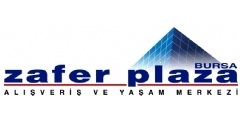 ZAFER PLAZA NEVALE BÜYÜKŞEHİR BELEDİYESİ HUZUREVİ SAKİNLERİNİ KONUK OLARAK AĞIRLADI… Belediye Huzurevi’ nde  kalan  huzurevi sakinleri Yaşlılar Haftasında Zafer Plaza AVM Nevale’nin ev sahipliğinde öğle yemeğine katıldılar. Yemek sonrası AVM’de gezinti yapan sakinler giderken teşekkür ederek mutlu bir gün geçirmenin keyfini yaşadılar.Huzur Evi Halkla İlişkiler personeli Olcay KARADENİZ Nevale By elemeği Halkla İlişkiler ve Marka Yöneticisi Ayşe AKTAŞ’a, Zafer Plaza AVM Basın ve Aktivite Yönetmeni                  Gamze GEYLANİ ve Zafer Plaza Reklam ve Halkla İlişkiler Yöneticisi Zeynur KÖROSMAN’a ev sahipliklerinden dolayı teşekkür belgesi takdim etti.  Daha  sonra günün anısına hatıra fotoğrafı çektirerek Zafer Plaza’ dan ayrıldılar.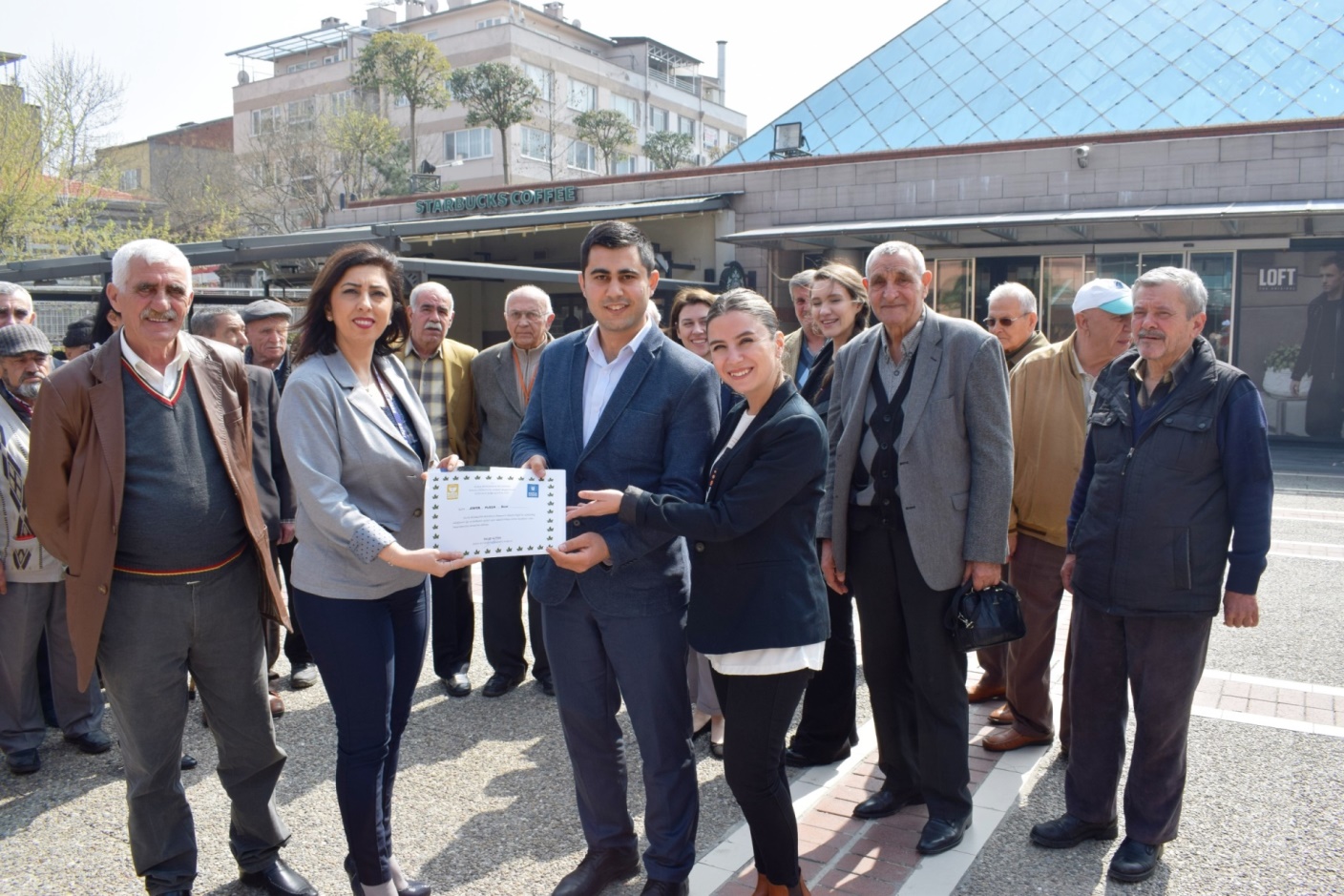 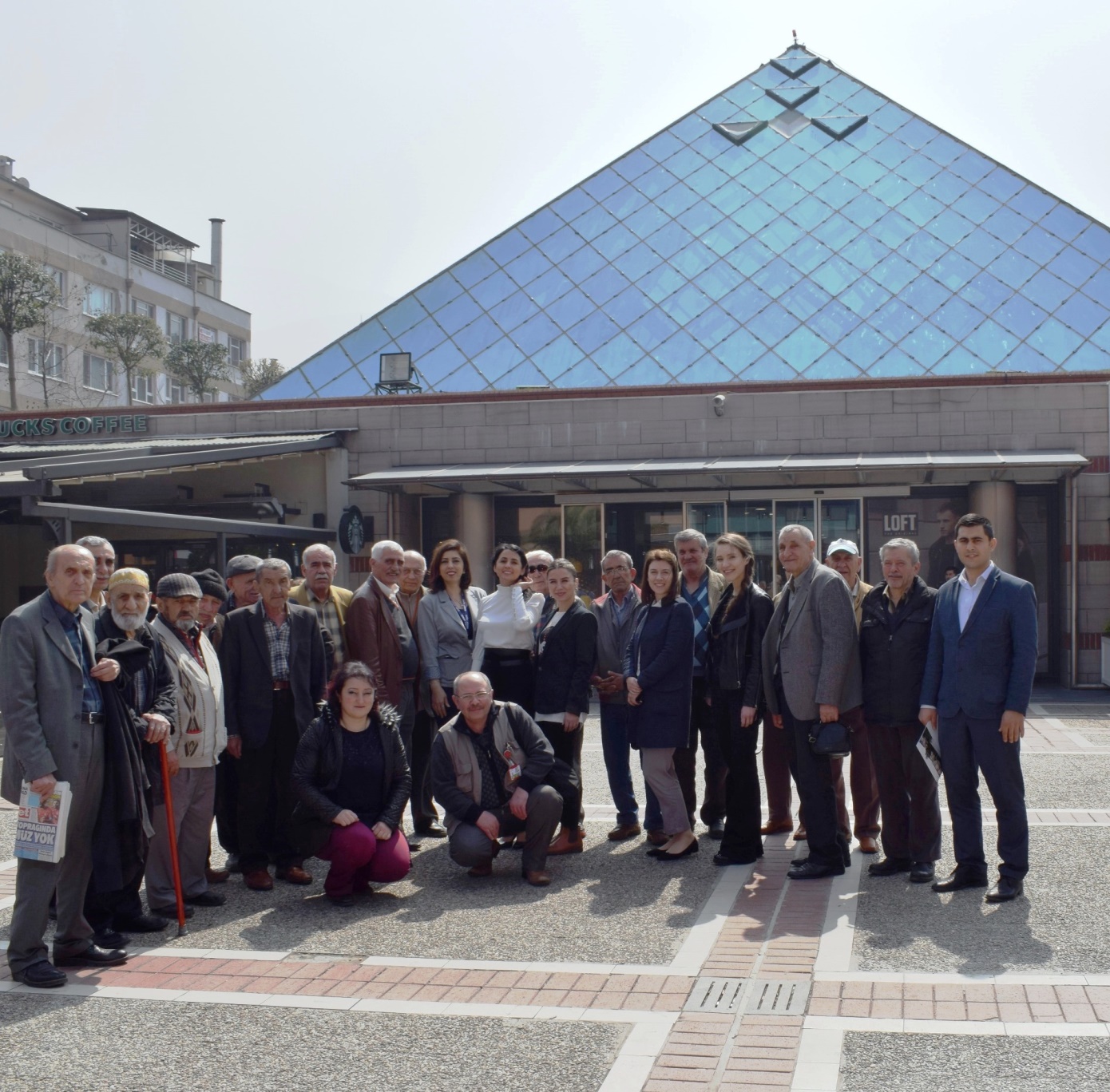 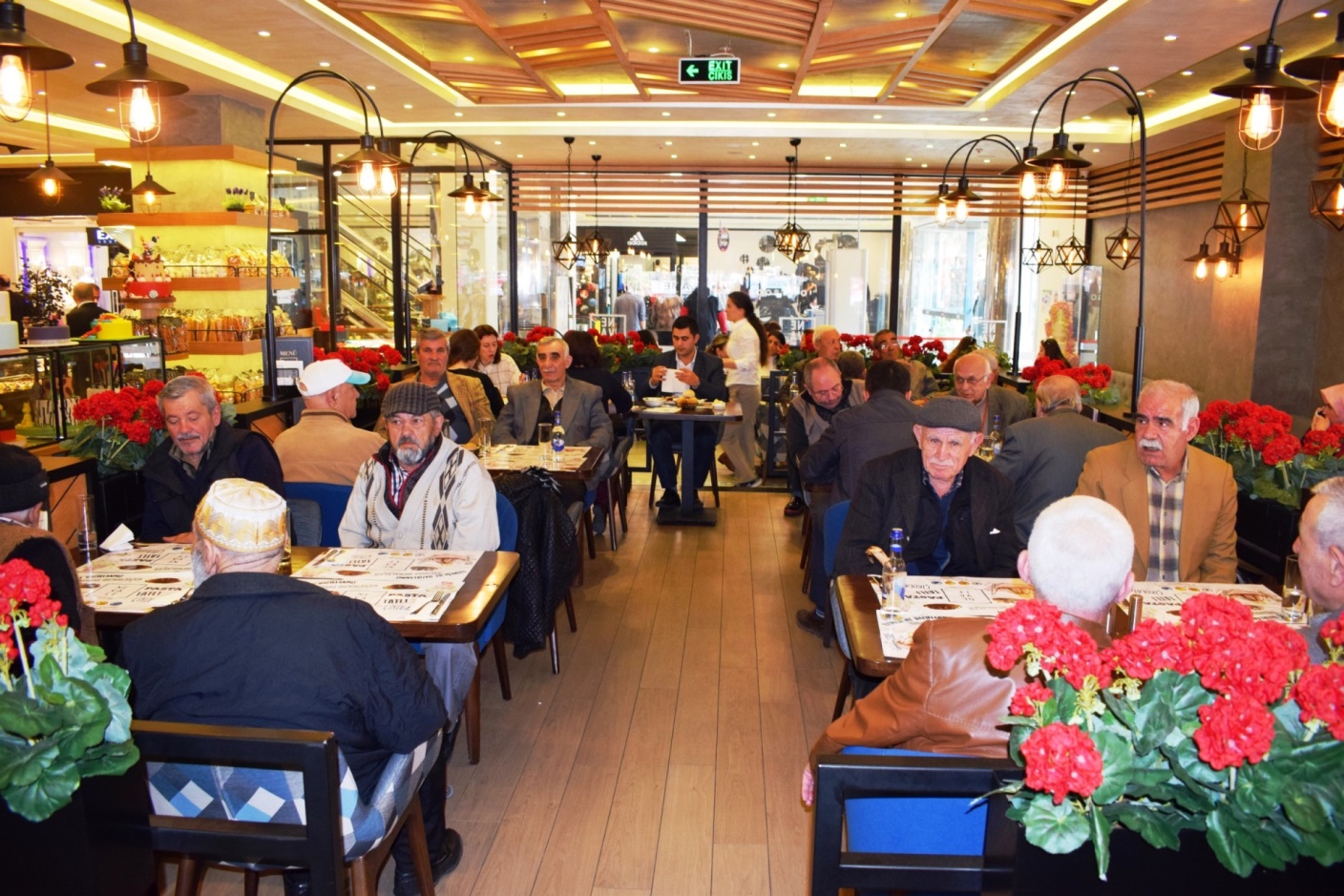 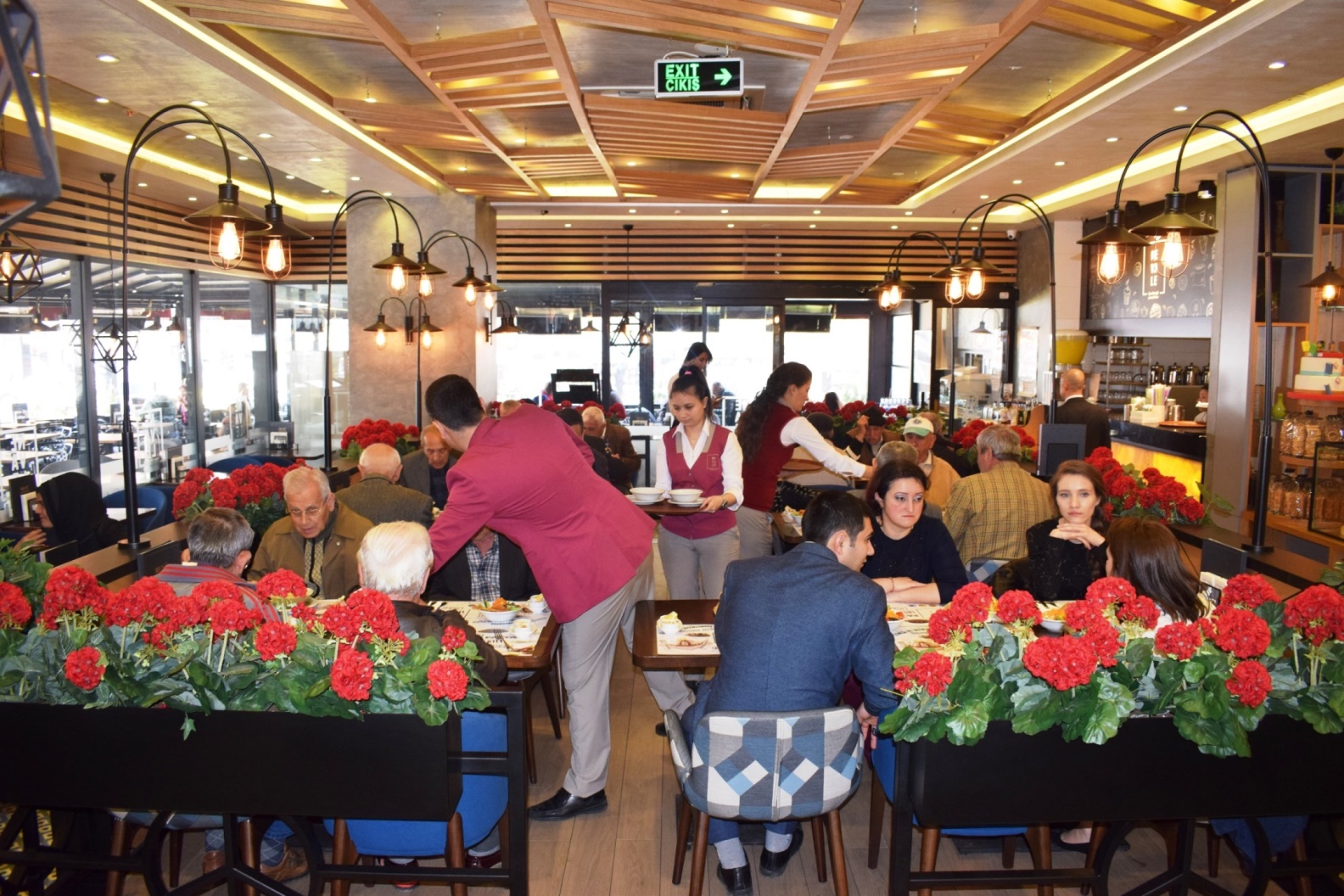 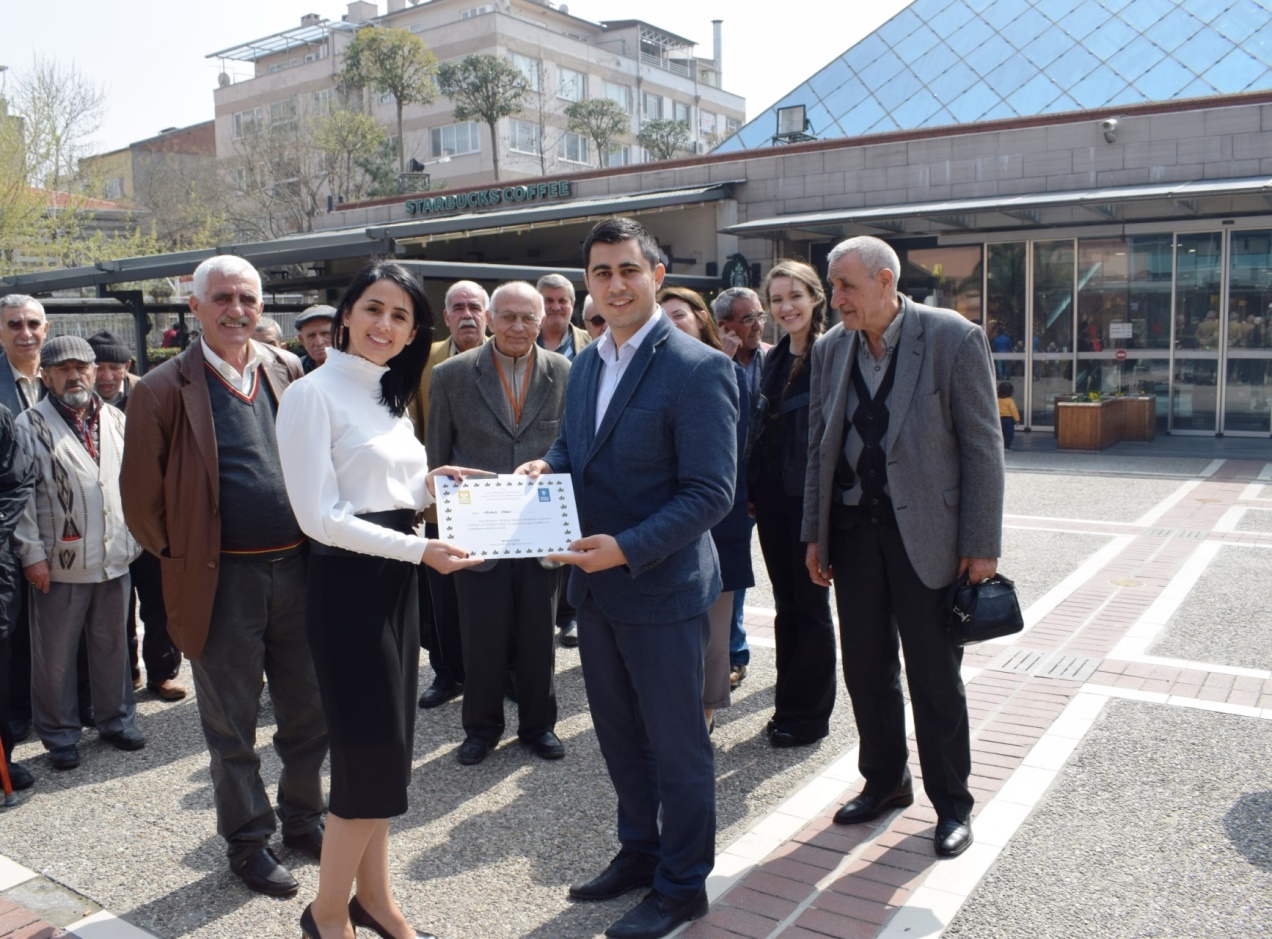 